Tisková zpráva                                                                                         5. října 2020Marek Lambora opustil romantiku a představí se ve filmu UBAL A ZMIZ jako obdivovaný divoký rocker, kterého zbožňují davy fanynek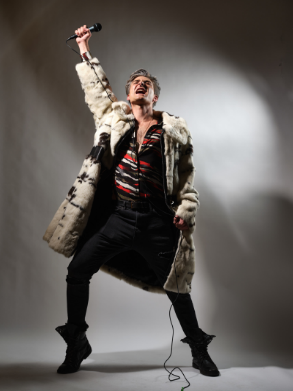 Na několika místech Prahy v těchto dnech pokračuje natáčení komedie Ubal a zmiz, jejíž děj se odehrává v průběhu jedné šílené noci. Autor scénáře a režisér filmu Adam Hobzik, který se nechal volně inspirovat stylem filmů režiséra Guye Ritchieho, snímek označuje slovy „Sbal prachy a vypadni po česku“. Diváky v kinech čeká velká filmová bláznivá noční jízda, kde jde o velké peníze, podivný kšeft s balíkem trávy a o sekání malíčků. Na noční Žižkov zabloudila celebrita v podání Marka Lambory, aby zde zažila neuvěřitelnou noc. André (Marek Lambora) je rocker. Ale má problém. Podepsal smlouvu, ve které se zavazuje k natočení třech popových alb pro teenagery. André se na veřejnosti tváří jako hvězda, jenže uvnitř šílí. Celý svůj byt, auto i slávu by vyměnil za jednu pořádnou rockerskou noc. A přesně to se mu splní, když si na letišti omylem vezme cizí kufr. Příběh se dohrává v žižkovské čtvrti, ocitáme se v pražském Bronxu, jak řekl Marek Lambora: „Tato role je trochu akčnější, než jsem do této chvíle hrál. Je zde troška testosteronu, takže jsem to vzal okamžitě. Je to pro mě příjemná změna. Moje postava Andrého je duší rocker, který ale bohužel blázen podepsal smlouvu s manažerem na tři roky, kdy se upsal tak trochu ďáblu a musí vydávat CD, které mu někdo píše. Je pod velkou kontrolou a jeho tvorba je cílená na teenagery – na fanynky, což není jeho šálek kávy. A tato dnešní noc mu nabídne, to, co vždycky chtěl. Něco pořádného zažije a vrátí se tam, kde kdysi začal.“ Postava Andrého miluje kožichy a po vzoru Davida Bowieho jsou pro něj značkou rocku, zároveň talismanem a součástí jeho extravagantní image, kterou se slavný mladík vyznačuje. Marek Lambora kromě nápadného kostýmu, výrazného účesu a líčení, prozradil s nadsázkou, co vše se musel pro tuto roli naučit: „Mlátit lidi popelníkem umím, takže to je v pohodě. Jediné čeho se obávám, bude rychlá honička v autě, mám řídit  nadupanou  červenou  Corvettu s obsahem přes 500 koní a bude tam velká akční jízda s kaskadéry a část trasy mám řídit i já.“ Marek Lambora si na nočním natáčení na Žižkově pochvaloval vtipný scénář a výbornou spolupráci se scenáristou a režisérem Adamem Hobzikem: „Nemám rád, když se točí komedie na první dobrou a pokud se postavy přetvařují, což režisér Adam Hobzik nechce. Takže to vypadá, že komedie Ubal a zmiz, bude jiná, nepůjde zde o trapný humor.“ Režisér Adam Hobzik vzkazuje divákům, na co se můžou v kině těšit: „Ubal a zmiz bude černá komedie, bude to takový rychlý, barevný, zábavný film, kde se řeší spousta příběhů najednou.“ Film Ubal a zmiz bude mít premiéru 11. března 2021 a do kin jej uvede distribuční společnost CinemArt. Synopse:Na pěti různých místech Prahy začíná komedie ve stylu filmů Guye Ritchieho, jejíž děj se odehrává za jednu šílenou noc. Dva kamarádi, Mireček (Matouš Ruml) a Vilém (Janek Gregor) se živí pěstováním trávy a dostanou nabídku, která se neodmítá. Prodat veškeré zásoby trávy za jednu noc. Jenže když uzavřou obchod s nebezpečným Bulharem (Pedja Bjelac) a jeho pravou rukou (Karel Dobrý), zjistí, že jim někdo vykradl pěstírnu. Mají pár hodin na to, aby zachránili nejen kšeft roku, ale taky vlastní malíčky. Dva policisté ze staré školy (Martin Hofmann a Leoš Noha) byli suspendováni. První z nich se chová jako psychopat a druhý je vyhořelý, takže když přijdou se žádostí o návrat do útvaru, jsou svým nadřízeným odmítnuti. Aby získali zpět svoji práci i čest, rozhodnou se na vlastní pěst pátrat po kufru plném vzácného zboží a rozhodně si při tom neberou servítky. André S. (Marek Lambora) je rocker. Ale má problém. Podepsal smlouvu, ve které se zavazuje k natočení třech popových alb pro teenagery. André se na veřejnosti tváří jako hvězda, jenže uvnitř šílí. Celý svůj byt, auto i slávu by vyměnil za jednu pořádnou rockerskou noc. A přesně to se mu splní, když si na letišti omylem vezme cizí kufr. Propletený příběh s mnoha překvapivými zvraty se vyznačuje humorem i stylizací. Mafiáni v něm sekají malíčky, pražský Žižkov připomíná devadesátkový Bronx a tři hlavní příběhy filmu spojuje téma touhy žít podle vlastních pravidel.Scénář a režie: Adam HobzikKamera: David PloyharStřih: Adam DvořákArchitekt: Václav NovákZvuk: Roman Čapek  Kostýmy: Tereza LhotskáMasky: Lenka NoskováHudba: Kája Mařík Dramaturg: Jan JurekHrají: Matouš Ruml, Janek Gregor, Duy Anh Tran, Predrag Bjelac, Karel Dobrý, Marek Lambora, Martin Hofmann, Leoš Noha, Radim Fiala, Tomáš Matonoha, Ernesto Čekan, Šarlota Frantinová, Ha Thanh Špetlíková, Lucie Benešová, Andrea Hoffmannová, Pavel Ponocný aj.Producent: Flamesite s.r.o. – Kamil KožíšekKoproducenti: CinemArt, SOLID ENTERPRISE - Marek Veselický, Dana Voláková, Petarda Production – Petr Šiška.Nové fotografie k filmu a jeho natáčení najdete ke stažení na tomto odkaze (aktivujte vložením zkopírovaného odkazu do horního okna prohlížeče):https://mega.nz/folder/1EgnzKrB#oxYnixtsy5FftEQVBQRSVw  Foto kredit: Vojtěch Resler  Podklady najdete i na press FTP CinemArtu ve složce 2021_03_Ubal a zmizftp přístup: ftp://ftp.cinemart.cznebo přístup přes webový portál: http://webftp.cinemart.cz  uživatelské jméno: press, heslo: Journalist1Kontakty pro média:Petr Slavík+420 604 419 042petr.slavik@cinemart.czMgr. Alice Aronová, Ph.D.+420 603 339 144aronova@cinemart.cz